…………….………,  …………………                                                                                                                                                                                            (miejscowość)          (data) (Oznaczenie osoby zgłaszającej )( prowadzącego instalację lub  pełnomocnika)..............................................................................                                              ( Imię i nazwisko zgłaszającego)                                                                                                           BURMISTRZ ..............................................................................                                 BIAŁOGARDU1)                                                                                                                                 ..............................................................................                                                 (Adres zgłaszającego do doręczeń)                                                                     ZGŁOSZENIE  oczyszczalni ścieków o przepustowości do 5 m3 na dobę, wykorzystywanej na potrzeby własnego gospodarstwa domowego lub  rolnego w ramach zwykłego korzystania z wód                    Na podstawie art. 152 ust. 1 i 2 i ust. 6 pkt 22) ustawy z dnia 27 kwietnia 2001 r. - Prawo ochrony środowiska ( Dz. U. z 2019 r. poz. 1396  z późn. zm.) w związku z § 2 ust. 1 rozporządzenia Ministra Środowiska z dnia 2 lipca 2010 r. w sprawie rodzajów instalacji, których eksploatacja wymaga zgłoszenia
(Dz. U. Nr 130, poz. 880, z późn. zm.) zgłaszam rozpoczęcie eksploatacji3):⎕ instalacji nowo zbudowanej,⎕ instalacji zmienionej w sposób istotny2).Oznaczenie prowadzącego instalację – oczyszczalnię ścieków:imię i nazwisko .................................................................................................................................adres zamieszkania……………………………………………………………………………………..……………………………….Adres nieruchomości lub numer ewidencyjny działki gruntu, na terenie której prowadzona będzie eksploatacja oczyszczalni ścieków: ................................................................................................................................................................Sposób wykorzystywania oczyszczalni ścieków3):⎕ na potrzeby własnego gospodarstwa domowego,⎕ na potrzeby własnego gospodarstwa rolnego- w ramach zwykłego korzystania z wód.Czas funkcjonowania instalacji3):⎕ eksploatacja przez cały rok,⎕ okresowo ( podać ilość dni w tygodniu, miesiącu lub roku)…………………………….………………………….,Rodzaj i  ilość ścieków wytwarzanych  w  określonym czasie:...............................................................................................................................................................Charakterystyka oczyszczalni ścieków:a) typ oczyszczalni.................................................................................................................................................................................................................................................................................................b) miejsce wprowadzania ścieków3):⎕ woda ………………………………………………………⎕ ziemia …………………………………………………….Opis stosowanych metod ograniczania wielkości emisji:................................................................................................................................................................................................................................................................................................................................Informacja, czy stopień ograniczania wielkości emisji (ograniczenia ilości i stopień oczyszczania ścieków)  jest zgodny z obowiązującymi przepisami 4):................................................................................................................................................................................................................................................................................................................................................................................................................................................................................................                              ..........................................................	                                                                                                                                                                        ( podpis zgłaszającego)Załączniki:1) oryginał lub uwierzytelniona kopia  dowodu zapłaty opłaty skarbowej w wysokości 120 zł od przyjęcia
     zgłoszenia eksploatacji oczyszczalni ścieków o przepustowości do 5 m3 na dobę, wykorzystywanej na
     potrzeby własnego gospodarstwa domowego lub  rolnego w ramach zwykłego korzystania z wód  (część 
     I ust. 13 załącznika do ustawy z dnia 16 listopada 2006 r. o opłacie skarbowej  - Dz. U. z 2019 r. poz.
     1000, z późn. zm.); dowodem zapłaty jest też wydruk potwierdzający dokonanie operacji bankowej;2)  jeżeli zgłoszenia dokonuje pełnomocnik także:pełnomocnictwo (oryginał albo uwierzytelniony odpis, wypis lub kopia) udzielone osobie działającej w imieniu prowadzącego instalację,oryginał lub uwierzytelniona kopia  dowodu zapłaty opłaty skarbowej w wysokości 17 zł od złożenia dokumentu stwierdzającego udzielenie pełnomocnictwa (oryginału, odpisu, wypisu lub kopii) (część IV załącznika do ustawy z dnia 16 listopada 2006 r. o opłacie skarbowej - Dz. U.  z 2019 r. poz. 1000, z późn. zm.); dowodem zapłaty jest też wydruk potwierdzający dokonanie operacji bankowej.Objaśnienia:1) Burmistrz Białogardu przyjmuje zgłoszenie eksploatacji instalacji, z której emisja nie wymaga
      pozwolenia, mogącej negatywnie oddziaływać na środowisko, od prowadzącego instalację,  
      który jest osobą fizyczną niebędącą przedsiębiorcą  - art. 378 ust. 3 pkt 3 ustawy z dnia 27 kwietnia
      2001 r. - Prawo ochrony środowiska (Dz.U. z 2019 r. poz. 1396, z późn. zm.).      Dla przedsiębiorcy właściwym organem ochrony środowiska przyjmującym zgłoszenie jest Starosta Białogardzki.2) Dotyczy ponownego zgłoszenia eksploatacji instalacji, jeżeli zmiana wprowadzona w instalacji ma
      charakter zmiany istotnej.3)      Postawić znak  „X”  we właściwej kratce.4)    Zgodnie z rozporządzeniem Ministra Gospodarki Morskiej i Żeglugi Śródlądowej z dnia 12 lipca 2019 r. w sprawie 
      substancji szczególnie szkodliwych dla środowiska wodnego oraz warunków, jakie należy spełnić przy 
      wprowadzaniu do wód lub do ziemi ścieków, a także przy wprowadzaniu wód opadowych lub roztopowych do
      wód lub do urządzeń wodnych  (Dz. U. z 2019 r. poz. 1311).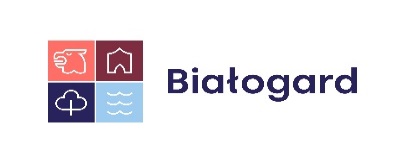 URZĄD MIASTA BIAŁOGARD ul. 1 Maja 18WYDZIAŁ OCHRONY ŚRODOWISKA – tel. 94 35 79 164OŚ-17a